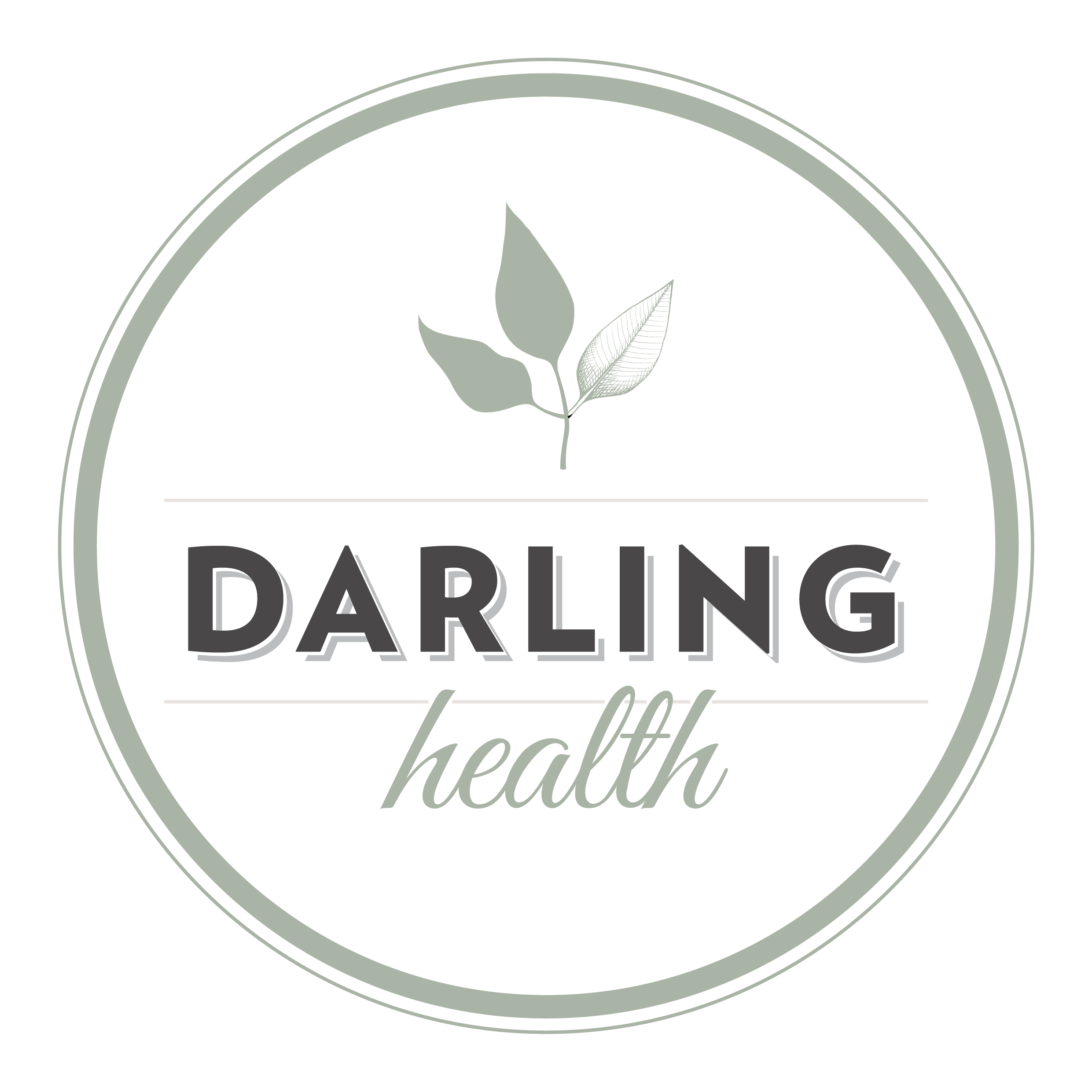 						133 Catherine St Leichhardt NSW 2040						reception@darlinghealth.com.auPatient Information Form (CHILD)Confidentiality assuredName: ___________________________________________________ DOB: ____________________Parent/guardian name/s: ________________________________________________________________Address: ___________________________________________________________________________Phone: _________________________ Email: ______________________________________________□ Tick if you would prefer not to receive our emailsName/s and age/s of siblings: ____________________________________________________________Height: ______________________ Weight: _______________________________________________Name of GP: __________________________________________ Suburb: ______________________Name of Specialist: ____________________________________ Suburb: ________________________Specific reason for your appointment and other current health concerns:________________________________________________________________________________________________________________________________________________________3. _____________________________________________________________________________Recent pathology/tests/investigations/operations etc:______________________________________________________________________________________________________________________________________________________________________________________________________________________________________________________Current medications (including dosage):______________________________________________________________________________________________________________________________________________________________________________________________________________________________________________________Current supplements (dose and brand):____________________________________________________________________________________________________________________________________________________________________Please list any health concerns of family members including siblings, parents and grandparents:______________________________________________________________________________________________________________________________________________________________________________________________________________________________________________________Please list any previous medical history:______________________________________________________________________________________________________________________________________________________________________________________________________________________________________________________Please explain your child’s general temperament:____________________________________________________________________________________________________________________________________________________________________Has your child taken any antibiotics? If yes, when and how many courses?____________________________________________________________________________________________________________________________________________________________________Did you experience any pregnancy complications?____________________________________________________________________________________________________________________________________________________________________ What was your child’s birth weight? __________________________________________________Was your child breastfed? Exclusively? ___________________How long? ____________________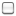 Was your child formula fed? Which formula? ____________________________________________Birth details:Vaginal deliveryCaesarean section Forceps delivery Vacuum extractionFoetal distressLow birth weightPremature delivery Prolonged labourEarly development:What age were solids introduced? _______________________________________________________What age was your child toilet trained? __________________________________________________Were milestones achieved on time? _____________________________________________________General Health Questionnaire:Below are a series of health symptoms. Please check boxes with a tick for present symptoms and a cross for past symptoms. Please leave the box blank if your child has never experienced this symptom.BloatingFlatulenceReflux ColicBurpingNauseaDaily bowel movementsIrregular bowel movementsConstipationDiarrheaFussy eatingStomach achesPoor appetiteDifficulty gaining weightRecent weight gainFood intolerances. Please list: _________________________________________________________________________________________________________________________________________HeadachesSleeping problemsNight terrorsBed wettingClingyDifficult to settle_________________________________________________________________________________Excessive whinging AnxietyMood swingsPoor concentration / focusSocially withdrawnTantrums________________________________________________________________________________Recurrent colds and fluHayfever / sinusitisAsthmaSlow wound healingSneezing, coughing, wheezingEczema or skin rashesItchy eyes, ears, nose, throat, skin__________________________________________________________________________________Waxy earsCradle capDry skinAdditional information: ___________________________________________________________________________________________________________________________________________________________________________________________________________________________________3 DAY DIET DIARYThis diet diary should be completed prior to your appointment with your naturopath and brought with you to your appointment. Please include as much details as possible eg. Type of bread used on sandwiches, whether food is packaged, takeaway or fresh, any dressings or oils used in cooking, any drinks etc….Water Intake per day – DAY 1DAY 2DAY 3BreakfastBreakfastBreakfastMorning snackMorning snackMorning snackLunchLunchLunchAfternoon snacksAfternoon snacksAfternoon snacksDinnerDinnerDinnerOther snacksOther snacksOther snacks